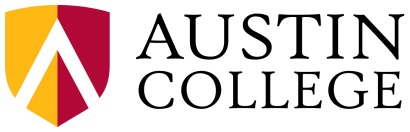 Academic & Student Support Services Assessment Report1. Department and Division:	2. Assessment YearAcademic Year	Assessment can occur at any time during the stated academic yearFor reference: Austin College Missionhttps://www.austincollege.edu/about/fast-facts/mission/Austin College Educational Mission:https://bulletin.austincollege.edu/academic-program/4. Expected Student Outcome #1 (required):	What impact do you want to have on students with your department’s actions? “Students will…as a result of…”4(b). How the Expected Student Outcome Supports the Austin College Mission or Educational Mission (see links above):5. Measures and Data Sources:	How will you measure if you have met the objective? At least two methods of measurement should be used.  Quantitative and qualitative measures can be included to share a full picture of what may be happening as a result of your department’s actions. 6. Target(s) for Success:	What level do you want to meet in your measurement that would indicate “success?”7. Results of the Assessment:			7(a)  Did you meet your target(s) for success?  Yes			  No		  PartiallyIf Partially, please explain briefly:Expected Student Outcome #1 continued7(b) Explanation of Results				What is the summary of the data you collected?8.  Closing the Loop: Changes to Consider for the Future	What changes do you plan to make as a result of this data?  When do you plan on making these changes?4. Expected Student Outcome #2 (required):	What impact do you want to have on students with your department’s actions? “Students will…as a result of…”4(b). How the Expected Student Outcome Supports the Austin College Mission or Educational Mission (see links above):5. Measures and Data Sources:	How will you measure if you have met the objective? At least two methods of measurement should be used.  Quantitative and qualitative measures can be included to share a full picture of what may be happening as a result of your department’s actions. 6. Target(s) for Success:	What level do you want to meet in your measurement that would indicate “success?”7. Results of the Assessment:			7(a)  Did you meet your target(s) for success?  Yes			  No		  PartiallyIf Partially, please explain briefly:Expected Student Outcome #2 continued7(b) Explanation of Results				What is the summary of the data you collected?8.  Closing the Loop: Changes to Consider for the Future	What changes do you plan to make as a result of this data?  When do you plan on making these changes?4. Expected Student Outcome #3 (optional):	What impact do you want to have on students with your department’s actions? “Students will…as a result of…”4(b). How the Expected Student Outcome Supports the Austin College Mission or Educational Mission (see links above):5. Measures and Data Sources:	How will you measure if you have met the objective? At least two methods of measurement should be used.  Quantitative and qualitative measures can be included to share a full picture of what may be happening as a result of your department’s actions. 6. Target(s) for Success:	What level do you want to meet in your measurement that would indicate “success?”7. Results of the Assessment:			7(a)  Did you meet your target(s) for success?  Yes			  No		  PartiallyIf Partially, please explain briefly:Expected Student Outcome #3 continued7(b) Explanation of Results				What is the summary of the data you collected?8.  Closing the Loop: Changes to Consider for the Future	What changes do you plan to make as a result of this data?  When do you plan on making these changes?9. Overall Unit Discussion: (optional; section is not required but can be used to share information with your VP and the Institutional Effectiveness Committee  about potential resources needed or changes you may want to make.)Successes: What went well, as expected, or better than expected in your unit this year? Concerns:  What did not go as expected or presented challenges to success in your unit this year?  Changes to Consider for the Future: Do you have any changes that you are planning to make in your unit in the future? Resources Needed for Changes:  What resources (money, time, human, access, etc.) do you need for the future to make these changes?Printed Name of Staff Member Completing the Plan		     DateVice President Review Signature	*		     		     Date* Email confirmation of that VP review has been completed can also be included.